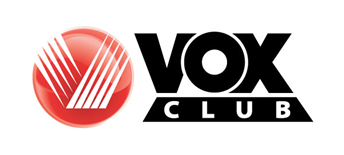                                  OBRAZAC ZA IZJAVU REKLAMACIJE Izjavu popuniti u elektronskoj formi  dostaviti na e-mail adresu reklamacije@voxclub.rs. Uz izjavu dostaviti račun i garantni list, bez ovih dokumenata reklamacija se automatski odbija kao neosnovana.POPUNJAVA KUPAC: POTPIS KUPCA:  ____________________NAZIV PRODAVNICE:                  VOX club doo                                                     DATUM PODNOŠENJA REKLAMACIJE: IME I PREZIME KUPCA: MESTO I ADRESA ISPORUKE: E-MAIL:                                                                                   TELEFON:MODEL(sa računa): OPIS KVARA :  CENA PROIZVODA:                                                           DATUM NARUČIVANJA:                                                      DATUM ISPORUKE:DATUM PLAĆANJA: NAČIN PLAĆANJA:     __ PLATNE KARTICE*          __ UPLATNICA             __ POUZEĆE * Ukoliko je plaćanje obavljeno korišćenjem platnih kartica VISA, MASTER CARD, MAESTRO, AMERICAN EXPRESS; navedite podatke iz potvrde o uspešno obavljenom plaćanju: (TRANSACTION ID, PAYMENT ID, AUTH_CODE) * Ukoliko je plaćanje izvršeno uplatom na tekući račun prodavca molimo vas da upišete ime prezime, naziv banke i broj tekućeg računa kako bi vam sredstva bila vraćena.*Ovim dokumentom potrošač izjavljuje da želi da se nesaobraznost otkloni popravkom.Kupac svojim potpisom potvrđujeDa je saglasan da mu VOX club doo odluku o podnetoj reklamaciji dostavi elektronskim putem na njegovu e-mail adresu.Slanjem sa registrovane e-mail adrese korisnika, smatra se da je kupac potpisao ovaj obrazac. 